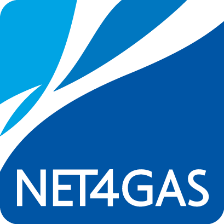 Smlouva o archeologické činnostiNET4GAS, s.r.o.aNPÚ - ACO - ARCHAIA - ÚAPP - sdružení pro Moravia-VTL plynovod - záchranný archeologický výzkum Registrační č. smlouvy: 1720000731Číslo nákupního dokladu: 4170071039Smluvní strany NET4GAS, s.r.o.zapsaná v obchodním rejstříku vedeném Městským soudem v Praze, oddíl B, vložka 108316 IČ: 272 60 364DIČ: CZ27260364se sídlem Na Hřebenech II 1718/8, Praha 4, Nusle, PSČ 140 21, Česká republikazastoupena: Ing. Václavem Hrachem, Ph.D. jednatelem	        Ing. Radkem Benčíkem, MBA, jednatelem(dále jen „objednatel“) na straně jednéa„NPÚ - ACO - ARCHAIA - ÚAPP – sdružení pro Moravia-VTL plynovod – záchranný archeologický výzkum“Správce společnosti: 	Národní památkový ústav, státní příspěvková organizacese sídlem: 		Valdštejnské nám. 162/3, 118 01 Praha 1IČ:			750 32 333DIČ:			CZ75032333zastoupen:		Mgr. Michalem Zezulou, Ph.D., ředitelem územního odborného pracovištěv OstravěFakturační a doručovací adresa: Odboje 1941/1, 702 00 Ostrava – Moravská OstravaSpolečník:		Archeologické centrum Olomouc, příspěvková organizacese sídlem:		U Hradiska 42/6, 779 00 OlomoucIČ:			750 08 271DIČ:			CZ75008271zastoupen:		doc. PhDr. Jaroslavem Peškou, Ph.D., ředitelemSpolečník:		Archaia Brno, z.ú.se sídlem:		Bezručova 78/15, 602 00 BrnoIČ:			262 68 469DIČ:			CZ26268469zastoupen:		Mgr. Markem Peškou, Ph.D., ředitelemSpolečník:		Ústav archeologické památkové péče, v.v.i.se sídlem:		Kaloudova 1321/30, 614 00 BrnoIČ:			485 11 005DIČ:			CZ48511005zastoupen:		Mgr. Andreou Matějíčkovou, ředitelkou(dále jen „zhotovitel“) na straně druhé(NET4GAS a poskytovatel společně též dále jen „strany“)tato smlouva byla uzavřena ve smyslu ustanovení § 1746 odst. 2 zákona č. 89/2012 Sb., občanský zákoník („Občanský zákoník“) a podle ust. § 1724 a násl. Zákona č. 89/2012 Sb., Občanský zákoník, na základě zákona O státní památkové péči č. 20/87 Sb., § 22 odstavec 1) a 2) a jeho novely č. 242/92 mezi objednatelem NET4GAS, s.r.o. a „NPÚ - ACO - ARCHAIA - ÚAPP – sdružení pro Moravia-VTL plynovod – záchranný archeologický výzkum“Předmět smlouvy 1.	Předmětem smlouvy je provedení záchranného archeologického výzkumu podle zákona "O státní památkové péči" č. 20/87 Sb. ve znění novely č. 242/92 Sb. v trase stavby: Moravia VTL Plynovod. 2. 	Záchranný archeologický výzkum zahrnuje provedení plošného výzkumu, dále vzorkování archeologických nalezišť, jejich úplnou dokumentaci a zpracování této dokumentace do podoby trvalého záznamu, dále geodetické zaměření v terénu, geofyzikální výzkum, evidenci a laboratorní zpracování nálezů, jejich základní konzervaci, odběr a základní vyhodnocení vzorků ekofaktů a vyhotovení závěrečné zprávy o výzkumu pro objednatele. Závazky smluvních stranZhotovitel se zavazuje provést práce, které jsou předmětem této smlouvy tak, jak jsou uvedeny v bodě I. Za provedení záchranného výzkumu odpovídá: Pan / paní: …………………………Zhotovitel se zavazuje realizovat předmět plnění s pracovníky uvedenými v Příloze č. 2 - Seznam schválených pracovníků. Dojde-li k ukončení činnosti osoby zhotovitele uvedené v Příloze č. 2 – Seznam schválených pracovníků, je Zhotovitel povinen tuto osobu bezodkladně (nejpozději do 5 pracovních dnů) nahradit jinou osobou, a to výhradně osobou předem schválenou objednatelem. Objednatelem nebude bezdůvodně odepírán souhlas s nově navrženou osobou, bude-li tato splňovat minimálně stejné odborné, kvalifikační a znalostní parametry osoby nahrazované.Objednatel se zavazuje vytvořit podmínky k tomu, aby veškeré terénní práce mohly být provedeny v požadovaném čase, kvalitě a rozsahu, poskytne zhotoviteli v předstihu informace o zahájení a časovém harmonogramu prací. Objednatel poskytne zhotoviteli kopii (alternativně elektronickou verzi) pro účely archeologického výzkumu nezbytné projektové dokumentace a zavazuje se k tomu, že náklady účtované za provedení objednaných prací zaplatí nejpozději v den splatnosti vystavené faktury. Náklady na provedení archeologických prací, fakturace Předpokládaná výše nákladů archeologických prací, které jsou předmětem této smlouvy nepřesáhne 32.237.500,- Kč bez DPH (slovy: třicetdvamilionůdvěstětřicetsedmtisícpětset korun českých). Shora uvedená výše nákladů vychází z odborného odhadu zhotovitele a je pro účely této smlouvy stanovena dohodou smluvních stran jako nejvýše přípustná za sjednaný předmět smlouvy s tím, že jsou v uvedené ceně obsaženy veškeré náklady spojené s jeho úplným dokončením za podmínek v této smlouvě sjednaných. Objednatel se zhotovitelem se dohodli na platebním styku formou bankovního převodu ve lhůtě splatnosti do 30 dnů od data obdržení faktury. Dílčí měsíční faktury, které předloží zhotovitel objednateli k proplacení, budou mít jako bázi výkaz prací podepsaný objednatelem, přepočtený na níže uvedené hodinové sazby. 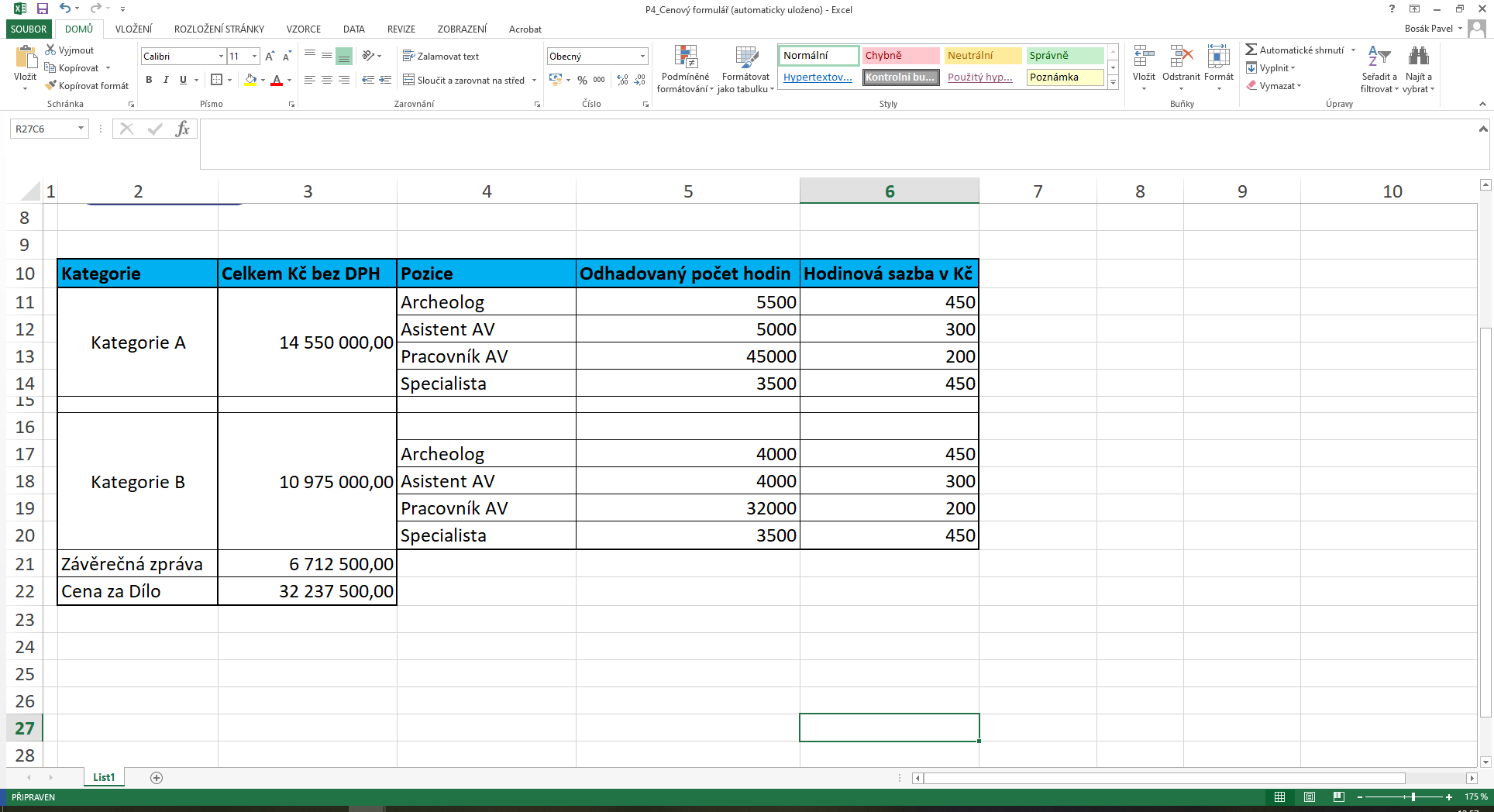 Vystavená faktura bude mít následující náležitosti:údaje zhotovitele a objednatele, obchodní jméno, sídlo, IČ, DIČ, bankovní spojení, zápis v obchodním rejstříku (číslo vložky, oddíl), nebo odkaz na zřizovatelejednací číslo smlouvy,název stavby,číslo faktury,fakturovanou částku včetně DPH,datum vystavení faktury, uskutečnění zdanitelného plnění, datum odeslání a splatnosti,razítko a podpis oprávněné osoby, stvrzující formální a věcnou správnost faktury.Výkaz prací podepsaný objednatelemKonečná výše nákladů dle bodu III./1. Smlouvy bude stanovena na základě skutečně provedených výkonů a skutečných nákladů za provedené práce. Ve vazbě na sjednaný způsob stanovení konečné výše nákladů za provedení archeologického záchranného výzkumu, má zhotovitel právo na úhradu pouze činností skutečně provedených a výdajů doložených nebo prokázaných, bez ohledu na to, zda nedojde k plnému dočerpání výše nákladů uvedených v bodu III./1. této Smlouvy, kdy tato výše nákladů je pouze uvedena jako horní hranice pro účtování sjednaných archeologických prací. Práce prováděné v rámci záchranného archeologického výzkumu, které bude zhotovitel zajišťovat prostřednictvím dalších subjektů budou zahrnuty do dílčích měsíčních faktur dle bodu III./3. této Smlouvy a doloženy kopiemi faktur subdodavatelů. Objednatel potvrzuje podpisem této Smlouvy, že má zajištěno řádné finanční krytí objednaných prací. Lhůta pro provedení prací, spolupůsobeníTerénní práce v rámci záchranného archeologického výzkumu, které jsou předmětem této Smlouvy, budou zhotovitelem zahájeny nejpozději do 10 pracovních dnů od doručení písemného pokynu objednatele (tzv. Notice To Proceed) zhotoviteli, a budou ukončeny do 11 měsíců od jejího obdržení, v závislosti na čl. IV č. 3. Nebude-li objednatelem vydán a doručen zhotoviteli písemný pokyn dle první věty tohoto odstavce nejpozději do 12 měsíců, tato Smlouva zaniká (vyjma závazku mlčenlivosti) bez nároku zhotovitel na jakoukoli odměnu.Terénní práce spojené s provedením záchranného archeologického výzkumu budou prováděny za dále sjednaných podmínek:V případě, že se v místech provádění prací vyskytují inženýrské sítě a podzemní zařízení, které by mohly být pracemi výzkumu poškozeny, předá objednatel zhotoviteli před zahájením terénních prací jejich vytýčení. V případě poškození vytýčených sítí jsou škody a náklady s tímto spojené na straně zhotovitele. Poškození sítí a podzemních zařízení, které vytýčeny nebyly, je věcí objednatele.Objednatel se zavazuje neprodleně informovat oprávněnou osobu zhotovitele (dle II/1 této Smlouvy) o všech změnách projektu nebo postupu stavby, které budou mít vliv na provádění výzkumu. Tyto informace budou zaznamenány do deníku výzkumu.Skrývky ploch pro archeologický výzkum, včetně mechanického dočistění, jsou věcí objednatele a budou po vzájemné dohodě probíhat pod dozorem archeologa. Záchranný archeologický výzkum bude proveden dle požadavků uvedených v Příloze 1 této Smlouvy – Technická specifikace. Strany se dohodly, že Zhotovitel nebude v závislosti na klimatických podmínkách povinen pracovat v zimním období prosinec až únor, přičemž toto Zhotovitel zohlednil do svého harmonogramu prací. Strany se dále dohodly, že mimo výše uvedené měsíce, bude-li denní teplota klesat v místě realizace činnosti Zhotovitele pod 0 stupňů Celsia nebo budou přetrvávat vydatné dešťové srážky po dobu déle než 14 dnů v kuse, může být stranami otevřena otázka úpravy harmonogramu, a to na základě písemného podnětu Zhotovitele.Zhotovitel splní svoji povinnost vyplývající pro něj z této Smlouvy předáním závěrečné zprávy o záchranném výzkumu objednateli po celkovém zpracování výzkumu, a to nejpozději do dvanácti (12) měsíců od skončení terénní části a prezentací výsledů ZAV objednateli. Zhotovitel zároveň s odevzdáním závěrečné zprávy předá objednateli harmonogram dokončení dílčích nálezových zpráv po jednotlivých lokalitách. 6.	Objednatel je zároveň oprávněn udělit Zhotoviteli pokyn k okamžitému pozastavení prací na Objednatelem jmenovitě uvedených lokalitách/pozemcích, a to až do doručení písemného pokynu Objednatele Zhotoviteli k pokračování v práci. 7.	Objednatel je rovněž oprávněn udělit Zhotoviteli písemný pokyn určující postup prací v určité lokalitě/pozemku mimo harmonogram prací, jež je Zhotovitel povinen splnit a práce realizovat dle předmětného postupu prací nejpozději do 10 pracovních dnů od doručení písemného pokynu Objednatele Zhotoviteli.Další dohody a ujednáníZhotovitel povede centrální deník ZAV, ve kterém bude evidovat a zaznamenávat průběh prací na jednotlivých lokalitách.Zhotovitel povede dílčí deníky ZAV pro jednotlivé lokality, ve kterých bude vést záznamy o provádění terénních prací spojených s provedením záchranného archeologického výzkumu bude zhotovitelem průběžně, formou denních zápisů, veden deník výzkumu, do něhož budou zaznamenávány mimo údajů spojených s postupem terénních prací výzkumu i údaje o:datu (dni) prováděného zápisu,počtu pracovníků zhotovitele přítomných v konkrétní pracovní směně na výzkumu včetně délky výkonu jejich činností,použitých dopravních prostředcích.Zástupce objednatele – kontakt: …………………………………………………………………………. - pověřený výkonem technického dozoru předmětné stavby, má právo provádět průběžnou kontrolu zápisů zhotovitele prováděných v deníku výzkumu a výkazech práce laboratoře a zpracování dokumentace, v případě nesouhlasu má pak právo připojovat k zápisům zhotovitele svoje zdůvodněné stanovisko.  Závěrečná zpráva dle bodu IV./4. této smlouvy bude zhotovitelem objednateli předána ve dvou exemplářích v papírové podobě, a jednou v elektronické formě. V případě prodlení objednatele s úhradou jednotlivých faktur větší jak 10 pracovních dní po lhůtě splatnosti dle bodu III./5. této Smlouvy je zhotovitel oprávněn pozastavit práce záchranného archeologického výzkumu do vypořádání dlužné částky. Uplatněním tohoto práva nejsou omezeny smluvní pokuty dle bodu V./5. této Smlouvy. Zhotovitel má nárok na prodloužení termínu dokončení předmětu Smlouvy o dobu, po niž budou práce pozastaveny.V případě prodlení objednatele s úhradou jednotlivých faktur, nad lhůty stanovené touto smlouvou, si bude zhotovitel účtovat dle ust. § 1968 a násl. Zákona č. 89/2012 Sb., Občanský zákoník, úroky z prodlení ve výši 0,05 % z dlužné částky za každý den prodlení.Autorská právaAutorská práva k plánům, náčrtům, výkresům, grafických zobrazením a textovým částem pořízeným během výzkumu pracovníky zhotovitele nebo jeho subdodavatele náleží zhotoviteli. Originály jsou a zůstanou jeho vlastnictvím; objednatel obdrží autorizované kopie.Originály vyjádření, stanovisek, rozhodnutí a jiných písemných dokladů, vydaných v souvislosti s činností zhotovitele dle této smlouvy, budou po skončení výzkumu předány objednateli; zhotovitel si ponechá kopie.Závěrečná ustanoveníVe všech věcech, které nejsou upraveny touto smlouvou, se budou vzájemné vztahy smluvních stran řídit zákonnou úpravou zákona č. 89/2012 Sb., občanský zákoník, ve znění pozdějších předpisů.Smlouva nabývá účinnosti podpisem obou smluvních stran a lze od ní ustoupit pouze vzájemnou dohodou.Smlouva je vyhotovena ve 4 (čtyřech) stejnopisech, z nichž každý má 4 (čtyři) strany, dva obdrží objednatel a dva zhotovitel. Smluvní strany berou na vědomí, že k nabytí účinnosti této smlouvy může být vyžadováno uveřejnění v registru smluv podle zákona č. 340/2015 Sb., o zvláštních podmínkách účinnosti některých smluv, uveřejňování některých smluv a o registru smluv (zákon o registru smluv). Pokud smlouva podléhá povinnosti uveřejnění v registru smluv, pak její uveřejnění zajistí zhotovitel.  Smluvní strany souhlasí se zveřejněním obsahu této smlouvy, a to v rozsahu identifikačních údajů účastníků smlouvy, ustanovení o předmětu smlouvy, ceny plnění a ostatních obchodních podmínek tak, aby tato smlouva mohla být předmětem poskytnuté informace ve smyslu zákona č. 106/1999 Sb., o svobodném přístupu k informacím, ve znění pozdějších předpisů.Veškeré písemnosti zasílané podle této smlouvy anebo v souvislosti s plněním této smlouvy budou vyhotoveny v českém jazyce a budou doručeny osobně nebo prostřednictvím poštovní přepravy, datové schránky či obdobné služby. Písemnosti se považují za doručené i v případě, že kterákoliv ze stran její doručení odmítne, či jinak znemožní.Nedílnou součást této smlouvy tvoří následující přílohy:Příloha 1 	Technická specifikacePříloha 2	Seznam schválených pracovníkůZměny a doplňky ke smlouvěObě smluvní strany jsou oprávněny navrhnout změnu nebo dodatek k této smlouvě. Dodatky se pořadově číslují a vyhotovují ve čtyřech stejnopisech (jejich rozdělení viz bod VII/3 této smlouvy). K uzavření dodatku dochází oboustranným akceptem dodatku oprávněnými zástupci obou smluvních stran. Pokud smlouva podléhá uveřejnění v registru smluv, pak také účinnost schváleného dodatku nastává dnem jeho zveřejnění v registru smluv.V ____________, dne __________ 		V Praze, dne __________ Zhotovitel:					Objednatel: …………………………………			…………………………………Mgr. Michal Zezula, Ph.D.	Jménoředitel NPÚ, ÚOP v Ostravě			Funkce…………………………………			…………………………………Doc. PhDr. Jaroslav Peška, Ph.D.		Jménoředitel AC Olomouc				Funkce…………………………………			Mgr. Marek Peška, Ph.D. 						ředitel Archaia Brno			…………………………………			Mgr. Andrea Matějíčková						ředitelka ÚAPP Brno			